Use this form to request minor modifications of existing unique and common courses. Consult the system database through Colleague or the Course Inventory Report for information about existing courses before submitting this form. If the course revision is for an approved General Education course, please see the Revision to General Education Requirements Form.Section 1. Existing Course Title and DescriptionSection 2. Unique Courses: Requested Minor ModificationsPlace an “X” in the appropriate boxes.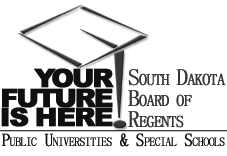 SOUTH DAKOTA BOARD OF REGENTSACADEMIC AFFAIRS FORMSExisting Courses Minor ModificationDakota State UniversityCollege of the Arts & SciencesRyan EnglishInstitutionDivision/DepartmentOriginatorDateDepartment ChairSchool/College DeanInstitutional Approval SignatureDatePrefix & No.Course TitleCreditsDAD 350Recording Session      3Effective Date:Fall 2018This course is a:XUnique Course (see section 2)Common Course (see section 3)CurrentNewPrefix change toCourse Number change toCredit hours toCourse pre-requisites toCourse co-requisites toRegistration restriction toEnrollment limitation toRepeatable for additional credittoGrading option toCourse title changeCross-listing and equating withDual-listing at 400/500 levelXCourse description (that does not change course content). Complete table below:Existing description:Students complete recording sessions under real world situations, taking responsibility for most studio functions, such as engineer, producer, tape operator, production assistant, studio manager, and promotions staff.  Course is repeatable.New description:Students learn technical skills of the recording studio and use studio sessions extensively under real world situations, taking responsibility for most studio functions, such as engineering, producer, studio tech, and studio manager.  Course is repeatable.Add course in x9x seriesAdd course in x9x seriesCIP Code:New to this university?YesNoWill this university’s sections of the course be limited to S/U (pass/fail)?YesNoDelete Course (effective date):Justification for changes indicated in Section 2:Course description is being updated.